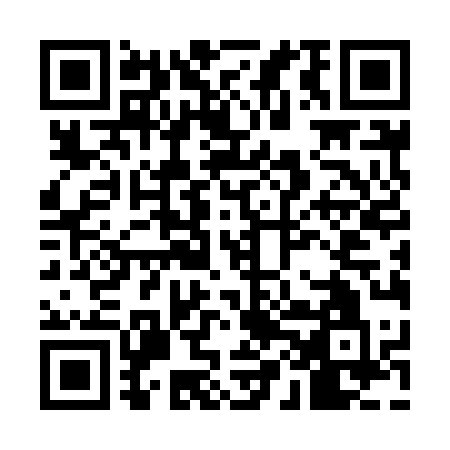 Ramadan times for Bombemgue, CameroonMon 11 Mar 2024 - Wed 10 Apr 2024High Latitude Method: NonePrayer Calculation Method: Muslim World LeagueAsar Calculation Method: ShafiPrayer times provided by https://www.salahtimes.comDateDayFajrSuhurSunriseDhuhrAsrIftarMaghribIsha11Mon5:195:196:2812:303:416:336:337:3812Tue5:195:196:2712:303:406:336:337:3813Wed5:185:186:2712:303:396:336:337:3714Thu5:185:186:2712:303:386:326:327:3715Fri5:185:186:2612:293:376:326:327:3716Sat5:175:176:2612:293:366:326:327:3717Sun5:175:176:2612:293:356:326:327:3718Mon5:175:176:2512:283:356:326:327:3619Tue5:165:166:2512:283:346:316:317:3620Wed5:165:166:2512:283:336:316:317:3621Thu5:155:156:2412:283:326:316:317:3622Fri5:155:156:2412:273:316:316:317:3523Sat5:155:156:2312:273:306:306:307:3524Sun5:145:146:2312:273:296:306:307:3525Mon5:145:146:2312:263:286:306:307:3526Tue5:145:146:2212:263:276:306:307:3527Wed5:135:136:2212:263:266:306:307:3428Thu5:135:136:2212:253:276:296:297:3429Fri5:125:126:2112:253:276:296:297:3430Sat5:125:126:2112:253:286:296:297:3431Sun5:115:116:2012:253:286:296:297:341Mon5:115:116:2012:243:296:286:287:342Tue5:115:116:2012:243:296:286:287:333Wed5:105:106:1912:243:306:286:287:334Thu5:105:106:1912:233:306:286:287:335Fri5:095:096:1912:233:306:286:287:336Sat5:095:096:1812:233:316:276:277:337Sun5:095:096:1812:233:316:276:277:338Mon5:085:086:1812:223:316:276:277:329Tue5:085:086:1712:223:326:276:277:3210Wed5:075:076:1712:223:326:276:277:32